Publicado en Madrid  el 12/12/2019 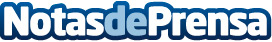 El Dr. Diego Tomás Ivancich recomienda 11 consejos para cuidar el pechoEl cuidado del pecho comienza en el escote, una de las zonas más sensuales de la mujer. Pero, además de cuidar esta delicada área, un mantenimiento del pecho en sí también es muy importante, ya que debido al paso de los años, a la ley de la gravedad o a los embarazos, éste puede verse debilitado, perdiendo así su forma y su tersura. El Dr Diego Tomás Ivancich, cirujano plástico, estético y reparador, aporta 11 tips para cuidar el pecho y ganar en belleza y también en saludDatos de contacto:Dr Diego Tomás Ivancich659946553Nota de prensa publicada en: https://www.notasdeprensa.es/el-dr-diego-tomas-ivancich-recomienda-11 Categorias: Nacional Medicina Madrid Belleza http://www.notasdeprensa.es